Demande de réservationCoordonnées du clientDescription des besoinsService de restauration (Uniquement en salle polyvalente)Raison sociale Raison sociale Adresse 	Adresse de facturation (si différente) Adresse de facturation (si différente) N° DRTEFP (OF)  N° DRTEFP (OF)  N° DRTEFP (OF)  Siret000.000.000.00000000.000.000.00000NIFNIFFR    -     Nom du référent Nom du référent Nom du référent  Mme   M.        Mme   M.        Mme   M.        Mme   M.        Mme   M.        Mme   M.        Mme   M.       Téléphone  00.00.00.00.00 / 00.00.00.00.0000.00.00.00.00 / 00.00.00.00.0000.00.00.00.00 / 00.00.00.00.00Télécopie  00.00.00.00.00CourrielCourriel     @          @     Objet de la manifestationObjet de la manifestationCes informations seront utilisées le jourde la manifestation pour les affichages ;logo à nous transmettre par courriel Logo du client Logo du client  affiché affiché non affiché non affiché non affiché non affichéCes informations seront utilisées le jourde la manifestation pour les affichages ;logo à nous transmettre par courriel Type de manifestationType de manifestation formation formation réunion réunion	 conférence	réception autre (préciser)       autre (préciser)      Nombre estimé de participantsNombre estimé de participantsDates et horaires de la manifestationDates et horaires de la manifestationDates et horaires de la manifestationDates et horaires de la manifestationDates et horaires de la manifestationPremier jour      jj/mm/aa      jj/mm/aa      jj/mm/aaHoraires 	A.M:à::Dernier jour	P.M:à::Café d'accueil OUI NON NON NON 1er jour 1er jour chaque matin chaque matinPause-café OUI NON NON NON chaque jour chaque jourHoraires	A.M 	P.M:::Pause-caféHoraires	A.M 	P.M:::Apéritif OUI NON NON NONHoraires	P.M:::Salle sollicitée pour la manifestationSalle sollicitée pour la manifestationSalle sollicitée pour la manifestation standard	informatique	Polyvalente (combinaisons possibles) Module 1 Module 2Espace traiteur OUI NON	Polyvalente (combinaisons possibles) Module 3Disposition 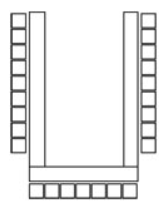 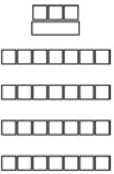 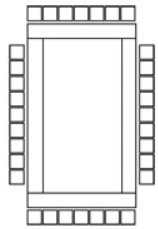 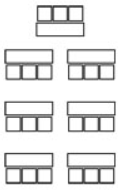 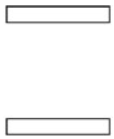  autre (préciser)      	Disposition  en U classe conférence	théâtre	cocktail autre (préciser)      	Equipement  tableau numérique  matériel de projection  tableau blanc  pupitreEquipement  PC portable  matériel audio  paperboardorganisé 	 par la CMA91  sandwiches  sandwiches  sandwiches  canapés  canapés  canapés  pain surprise  pain surprise  pain surprise  viennoiserie  viennoiserieorganisé 	 par la CMA91Prix approximatif par personne : 0,00 €urosPrix approximatif par personne : 0,00 €urosPrix approximatif par personne : 0,00 €urosPrix approximatif par personne : 0,00 €urosPrix approximatif par personne : 0,00 €urosPrix approximatif par personne : 0,00 €uros  autre (préciser)        autre (préciser)        autre (préciser)        autre (préciser)        autre (préciser)        autre (préciser)      organisé 	 par la CMA91  eau plate  eau plate  eau gazeuse  eau gazeuse  eau gazeuse  jus de fruits  jus de fruits  jus de fruits  café/thé  café/théorganisé 	 par la CMA91  vin rouge  vin rouge  vin rosé  vin rosé  vin rosé  vin blanc  vin blanc  vin blanc  champagne  champagne  apport par le client  apport par le client par le clientLorsque le service de restauration est organisé par le client, la CMA91 facturera au client la location de l'espace traiteur mis à la disposition du fournisseur. Lorsque le client amène ses propres boissons, la CMA91 facturera un droit de bouchon.Lorsque le service de restauration est organisé par le client, la CMA91 facturera au client la location de l'espace traiteur mis à la disposition du fournisseur. Lorsque le client amène ses propres boissons, la CMA91 facturera un droit de bouchon.Lorsque le service de restauration est organisé par le client, la CMA91 facturera au client la location de l'espace traiteur mis à la disposition du fournisseur. Lorsque le client amène ses propres boissons, la CMA91 facturera un droit de bouchon.Lorsque le service de restauration est organisé par le client, la CMA91 facturera au client la location de l'espace traiteur mis à la disposition du fournisseur. Lorsque le client amène ses propres boissons, la CMA91 facturera un droit de bouchon.Lorsque le service de restauration est organisé par le client, la CMA91 facturera au client la location de l'espace traiteur mis à la disposition du fournisseur. Lorsque le client amène ses propres boissons, la CMA91 facturera un droit de bouchon.Lorsque le service de restauration est organisé par le client, la CMA91 facturera au client la location de l'espace traiteur mis à la disposition du fournisseur. Lorsque le client amène ses propres boissons, la CMA91 facturera un droit de bouchon.Lorsque le service de restauration est organisé par le client, la CMA91 facturera au client la location de l'espace traiteur mis à la disposition du fournisseur. Lorsque le client amène ses propres boissons, la CMA91 facturera un droit de bouchon.Lorsque le service de restauration est organisé par le client, la CMA91 facturera au client la location de l'espace traiteur mis à la disposition du fournisseur. Lorsque le client amène ses propres boissons, la CMA91 facturera un droit de bouchon.Lorsque le service de restauration est organisé par le client, la CMA91 facturera au client la location de l'espace traiteur mis à la disposition du fournisseur. Lorsque le client amène ses propres boissons, la CMA91 facturera un droit de bouchon.Lorsque le service de restauration est organisé par le client, la CMA91 facturera au client la location de l'espace traiteur mis à la disposition du fournisseur. Lorsque le client amène ses propres boissons, la CMA91 facturera un droit de bouchon.Lorsque le service de restauration est organisé par le client, la CMA91 facturera au client la location de l'espace traiteur mis à la disposition du fournisseur. Lorsque le client amène ses propres boissons, la CMA91 facturera un droit de bouchon.Lorsque le service de restauration est organisé par le client, la CMA91 facturera au client la location de l'espace traiteur mis à la disposition du fournisseur. Lorsque le client amène ses propres boissons, la CMA91 facturera un droit de bouchon. par le clientNom & coordonnées du fournisseurNom & coordonnées du fournisseurNom & coordonnées du fournisseurNom & coordonnées du fournisseur par le clientsiret 000.000.000.00000000.000.000.00000000.000.000.00000téléphone  téléphone  téléphone  00.00.00.00.00 / 00.00.00.00.0000.00.00.00.00 / 00.00.00.00.0000.00.00.00.00 / 00.00.00.00.0000.00.00.00.00 / 00.00.00.00.0000.00.00.00.00 / 00.00.00.00.00Lieu 	Date 	Le demandeurNom, qualité 	Cachet et signature (Mention "Bon pour commande ferme le…")